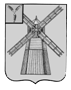 АДМИНИСТРАЦИЯ ПИТЕРСКОГО МУНИЦИПАЛЬНОГО РАЙОНА САРАТОВСКОЙ ОБЛАСТИП О С Т А Н О В Л Е Н И Еот 30  марта  2015 года  №  137с. ПитеркаОб утверждении Перечня должностей муниципальной службы администрации Питерского муниципального района, в соответствии с которым граждане, претендующие на замещение должностей муниципальной службы, и муниципальные служащие, замещающие указанные должности, обязаны ежегодно представлять сведения о своих доходах, расходах, об имуществе и обязательствах имущественного характера, а также сведения о доходах, расходах, об имуществе и обязательствах имущественного характера своих супруги (супруга) и несовершеннолетних детейВ соответствии  с Федеральным законом от 25 декабря 2008 года № 273-Ф3 «О противодействии коррупции», Федеральным законом от 3 декабря 2012 года № 230-ФЗ «О контроле за соответствием расходов лиц, замещающих государственные должности, и иных лиц их доходам», Федеральным законом от 2 марта 2007 года №25-ФЗ «О муниципальной службе в Российской Федерации», Законом Саратовской области от 2 августа 2007 года № 157-ЗСО «О некоторых вопросах муниципальной службы в Саратовской области», руководствуясь Уставом Питерского муниципального района, администрация муниципального районаПОСТАНОВЛЯЕТ:1. Утвердить Перечень должностей муниципальной службы администрации Питерского муниципального района, в соответствии с которым граждане, претендующие на замещение должностей муниципальной службы, и муниципальные служащие, замещающие указанные должности, обязаны ежегодно представлять сведения о своих доходах, расходах, об имуществе и обязательствах имущественного характера, а также сведения о доходах, расходах, об имуществе и обязательствах имущественного характера своих супруги (супруга) и несовершеннолетних детей, согласно приложению.2. Признать постановление администрации Питерского муниципального района от 18 июня 2012 года № 230 «Об утверждении Перечня должностей муниципальной службы, в соответствии с которым граждане, претендующие на замещение должностей муниципальной службы и муниципальные служащие, замещающие указанные должности, обязаны ежегодно представлять сведения о своих доходах, об имуществе и обязательствах имущественного характера, а также сведения о доходах, об имуществе и обязательствах имущественного характера своих супруги (супруга) и несовершеннолетних детей» утратившим силу.3. Начальнику финансового управления администрации Питерского муниципального района, и.о. начальника муниципального учреждения Управление  образования администрации Питерского муниципального района в срок не позднее 7 апреля 2015 года утвердить Перечни должностей муниципальной службы соответствующих структурных подразделений, в соответствии с которым граждане, претендующие на замещение должностей муниципальной службы,  и муниципальные служащие, замещающие указанные должности, обязаны ежегодно представлять сведения о своих доходах, расходах, об имуществе и обязательствах имущественного характера, а также сведения о доходах, расходах, об имуществе и обязательствах имущественного характера своих супруги (супруга) и несовершеннолетних детей.4. Настоящее распоряжение опубликовать на официальном сайте администрации Питерского муниципального района.5. Настоящее распоряжение вступает в силу со дня официального опубликования.6. Контроль за исполнением настоящего постановления возложить на руководителя аппарата администрации муниципального района Безгинова В.Н.Глава  администрациимуниципального района                                                                        В.Н. ДерябинПриложение к постановлению администрации муниципального района от 30 марта 2015 года № 137ПЕРЕЧЕНЬдолжностей муниципальной службы администрации Питерского муниципального района, в соответствии с которым граждане, претендующие на замещение должностей муниципальной службы, и муниципальные служащие, замещающие указанные должности, обязаны ежегодно представлять сведения о своих доходах, расходах, об имуществе и обязательствах имущественного характера, а также сведения о доходах, расходах, об имуществе и обязательствах имущественного характера своих супруги (супруга) и несовершеннолетних детейВысшие должности муниципальной службы: глава администрации; первый заместитель главы администрации.Главные должности муниципальной службы:заместитель главы администрации;руководитель аппарата;управляющий делами;председатель комитета.Ведущие должности муниципальной службы:3.1 начальник управления.Старшие должности муниципальной службы:начальник отдела;консультант.Младшие должности муниципальной службы:главный специалист;ведущий специалист;специалист 1 категории.ВЕРНО: управляющий делами администрации                муниципального района                                                       Н.А. Салацкая